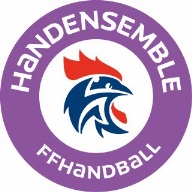 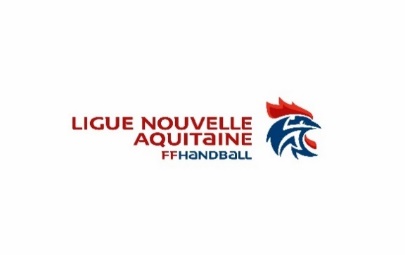 4. Le récapitulatif de l’inscriptionLE NOM DU CLUB : ……………………………Journée du Samedi 29 Février-	Nombre de réservation pour le repas pour le Samedi midi : …….-	Nombre de réservation pour le repas du Samedi soir : ……..-	Nombre de places pour le match de la N1 : …….Journée du Dimanche 01 Mars-	Nombre de repas pour le dimanche midi : …….Montant total dû : Règlement à remettre le jour de l’arrivée au club de PESSAC :12€/personne pour le repas du samedi soirPrix de l’hébergementFiche d’inscription4e Rencontres régionales du Handensemble29 Février au 01 Mars 2020AUTORISATION DU DROIT A L’IMAGE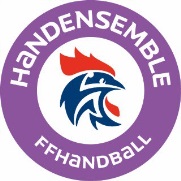 Nom de la manifestation : 4ème Rencontres Régionale du HandEnsemble Date de la manifestation : 29 Février au 01 Mars 2020Lieu de la manifestation : PESSAC (33)Je soussigné (e) …………………………………………………………....................................Né(e) le ……………….………………………………………………………………………….…..Représentant légal du joueur / de la joueuse : …………………………………………………. Né(e) le ………..…………………………………………………………………………..…………Demeurant …………………………...………………………………………………………………☐	L’autorise à participer à la manifestation citée ci-dessus☐	Autorise la Ligue Nouvelle-Aquitaine de Handball à faire procéder, en cas d’urgence, à toute intervention chirurgicale ou à tout autre soin jugé nécessaire.Personne à prévenir en cas d’urgence :	Nom : ……………………………………………………………………Téléphone : …………………………………………………………… ☐	Autorise, à titre gratuit, la Ligue Nouvelle-Aquitaine de Handball, à exploiter et, notamment, à diffuser l’image de ……………………………………...…………………………………. fixée sur un support photo.  Les images choisies sont obligatoirement extraites d’images prises dans le cadre de la pratique sportive durant les Rencontres Régionales de Handensemble organisée du samedi 29 Février au dimanche 01 Mars 2020.Les supports photo sont exclusivement destinés à être :-	Mis en ligne sur le site Internet de la Ligue (www. http://nouvelleaquitaine-handball.org/) et de ses réseaux sociaux ;-	Utilisés par la Ligue et ses Comités dans le but de développer et de promouvoir la discipline ;-	Sur des supports de communication de la cellule développement de la Ligue (posters, plaquettes, compte rendus,…) ;Cette autorisation est valable à compter de la date de sa signature.Fait à …………………………..,				 Le ………………………………………Signature du représentant légal, précédée de la mention « Lu et approuvé »Votre présence sur la manifestation (Entourez le smiley de votre réponse) Participation le samediParticipation le dimancheParticipation samedi et dimancheNom et prénomN° de licenceLicence évènementielleSexeAnnée de naissanceTaille de t-shirtAllergiesJoueurs Joueurs Joueurs Joueurs Joueurs Joueurs Joueurs Joueurs Joueurs Joueurs Joueurs Joueurs STAFFSTAFFNombre d’équipeNombre de joueursNombre d’encadrantsNombre de personnes sur fauteuilHAND FAUTEUILHAND ADAPTEHAND LOISIR